RICHMOND RECREATION	KID YOGA	CAN HELP:MANAGE STRESSBUILD THEIR CONCENTRATIONINCREASE THEIR CONFIDENCEHELP WITH MOTOR SKILLS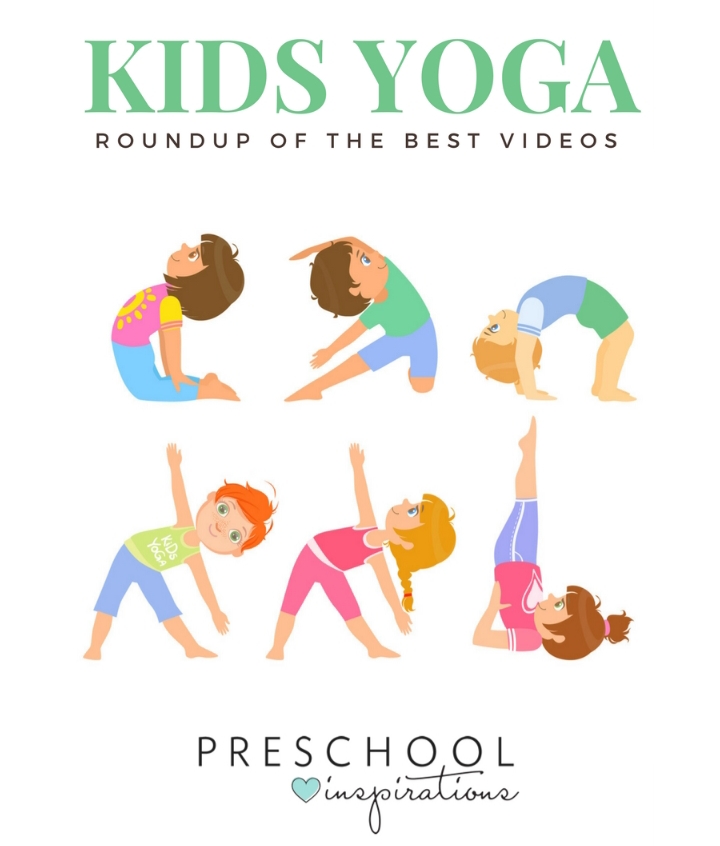 FOR BOOKS & VIDEOSGO TO:WWW.PRESCHOOLINSPIRATIONS.COM